OBWIESZCZENIEWójta Gminy Stara Błotnica z dnia 9 kwietnia 2015 r.             Na podstawie art. 16 § 1 ustawy z dnia 5 stycznia 2011 roku – Kodeks wyborczy (Dz. U.  Nr 21, poz. 112 z późn. zm.) podaję do wiadomości, iż głosowanie w wyborach Prezydenta Rzeczpospolitej Polskiej zarządzonych na dzień 10 maja 2015 r. zostanie przeprowadzone w obwodach głosowania utworzonych Uchwałą Nr XXIII/148/2012 Rady Gminy Stara Błotnica z dnia 14 grudnia 2012 r. w sprawie podziału Gminy Stara Błotnica na obwody głosowania i ustalenia ich numerów granic i siedzib odwodowych komisji wyborczych. Numery, granice utworzonych obwodów głosowania oraz siedziby obwodowych komisji wyborczych przedstawiają się następująco: - symbol oznacza obwód, w którym lokal wyborczy dostosowany jest do potrzeb wyborców
                 niepełnosprawnych  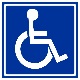     - symbol oznacza obwód wyznaczony do celów głosowania korespondencyjnego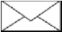 Głosowanie w lokalach odwodowych komisji  wyborczych odbywać się będzie w dniu 
10 maja 2015 roku w godz. 700 - 2100.Zamiar głosowania korespondencyjnego, w tym przy pomocy nakładek na karty do głosowania sporządzonych w alfabecie Braille’a  wyborca zgłasza Wójtowi  do dnia 25 kwietnia 2015 roku.Wyborca niepełnosprawny o znacznym lub umiarkowanym stopniu niepełnosprawności w rozumieniu ustawy z dnia 27 sierpnia 1997 r. o rehabilitacji zawodowej i społecznej oraz zatrudnianiu osób niepełnosprawnych oraz wyborca, który najpóźniej w dniu głosowania kończy 75 lat może udzielić pełnomocnictwa do głosowania w jego imieniu w wyborach, zwanego dalej „pełnomocnictwem do głosowania”. Wniosek o sporządzenie aktu pełnomocnictwa należy złożyć do Wójta w terminie do dnia 
1 maja 2015 roku.                                                                                                                      W Ó J T (-)  Marcin  KozdrachNr odwodu głosowaniaGranice obwodu głosowaniaSiedziba obwodowej komisjiwyborczej1Sołectwa:Chruściechów, Czyżówka, Jakubów, Pierzchnia, Ryki, Siemiradz, Stara Błotnica, Stary Kadłub, Stary Kiełbów, Stary Kobylnik, Stary Osów  i  Stary Sopot.Zespół Szkół Gminnych 
w Starej Błotnicy2Sołectwa:Grodzisko, Nowy Gózd, Nowy Kadłubek, Nowy Kiełbów, Pągowiec, Stare Siekluki, Stare Żdżary, Stary Gózd i Stary Kadłubek.Zespół Szkół Gminnych
w Starym Goździe3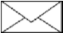 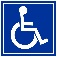 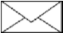 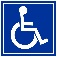 Sołectwa:Kaszów, Tursk  i Żabia Wola.Publiczna Szkoła Podstawowa w Kaszowie.